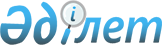 Об оказании социальной помощи
					
			Утративший силу
			
			
		
					Постановление Атырауского городского акимата Атырауской области от 16 июля 2012 года № 1242. Зарегистрировано Департаментом юстиции Атырауской области 25 июля 2012 года № 4-1-168. Утратило силу - постановлением Атырауского городского акимата Атырауской области от 12 февраля 2013 года № 91      Сноска. Утратило силу - постановлением Атырауского городского акимата Атырауской области от 12.02.2013 № 91



      В соответствии с подпунктом 14) пункта 1 статьи 31 Закона Республики Казахстан от 23 января 2001 года "О местном государственном управлении и самоуправлении в Республике Казахстан", со статьей 20 Закона Республики Казахстан от 28 апреля 1995 года "О льготах и социальной защите участников, инвалидов Великой Отечественной войны и лиц, приравненных к ним" и с решением Атырауского городского маслихата от 13 декабря 2011 года № 316 "О бюджете города на 2012-2014 годы" городской акимат ПОСТАНОВЛЯЕТ:



      1. Оказать ежемесячную социальную помощь в размере 2000 (две тысячи) тенге лицам награжденным орденами и медалями бывшего Союза ССР за самоотверженный труд и безупречную войнскую службу в тылу в годы Великой Отечественной войны.



      2. Отделу информационной технологии и контролю за предоставлением государственной услуги аппарата акима города обеспечить опубликование настоящего постановления на интернет-ресурсах акимата города Атырау.



      3. Контроль за исполнением настоящего постановления возложить на заместителя акима города Карабаеву А.



      4. Настоящее постановление вступает в силу со дня государственной регистрации в органах юстиции, вводится в действие по истечении десяти календарных дней после дня его первого официального опубликования и распространяется на правоотношения возникшие с 1 января 2012 года.      Аким города                                Керимов А.
					© 2012. РГП на ПХВ «Институт законодательства и правовой информации Республики Казахстан» Министерства юстиции Республики Казахстан
				